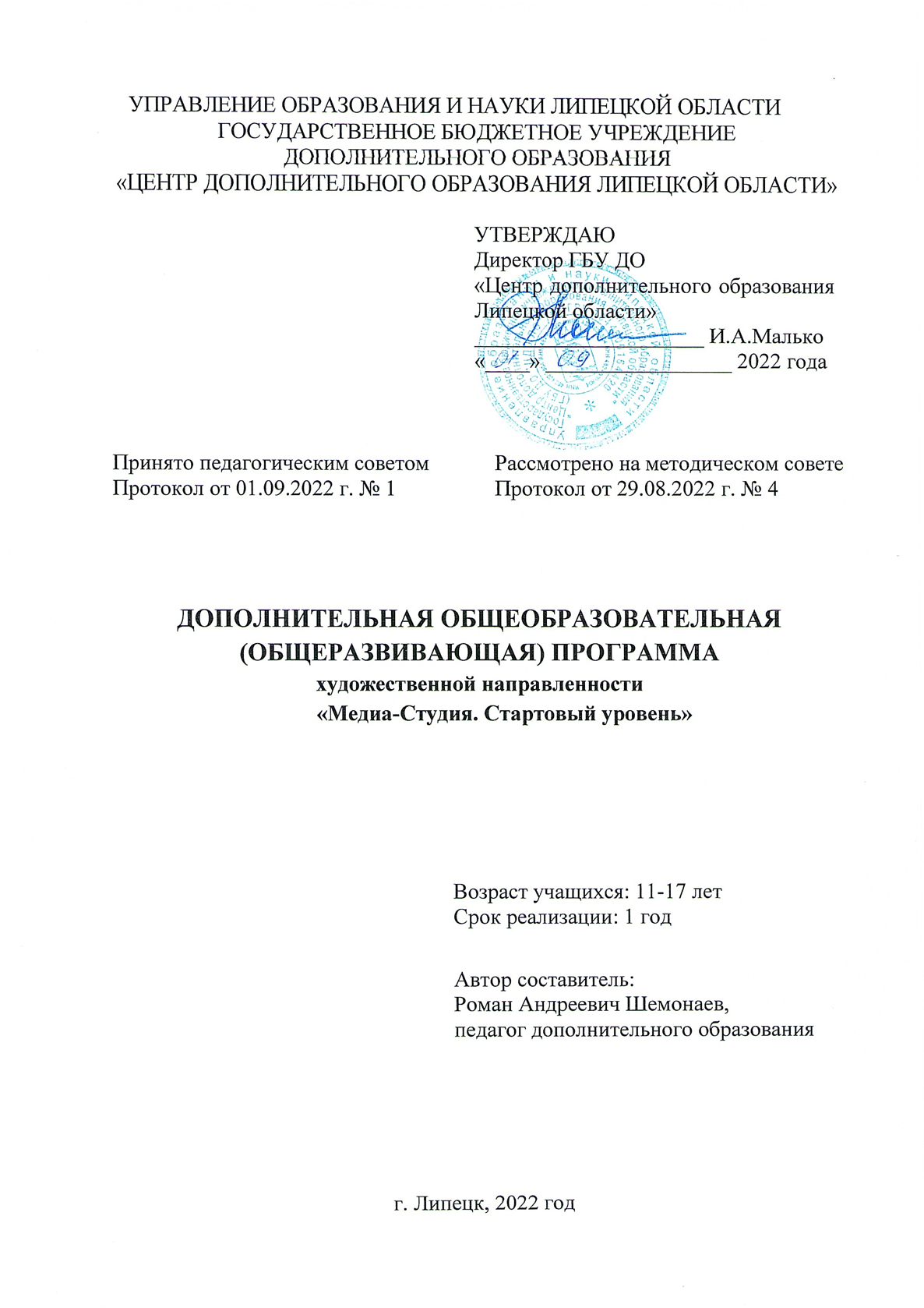 СОДЕРЖАНИЕ1. Комплекс основных характеристик программы 1.1 Пояснительная записка………………………………………………………3 1.2 Цель и задачи программы…………………………………………...............6 1.3 Содержание программы……………………………………………………..8 1.4 Планируемые результаты ………………………………………….............102. Комплекс организационно-педагогических условий2.1 Формы аттестации…………………………………………………………...122.2 Методическое обеспечение…………………………………………………162.3 Календарный учебный график……………………………………………...172.4 Рабочая программа…………………………………………………………..182.5 Условия реализации программы……………………………………………463. Иные компоненты3.1 Воспитательная работа……………………………………………………...473.2 Работа с родителями (законными представителями) ……………….........494. Список литературы…………………………………………………………50СОДЕРЖАНИЕ1. Комплекс основных характеристик программы1.1 Пояснительная записка…………………………………………………………..21.2 Цель и задачи программы………………………………………………………..71.3 Содержание программы…………………………………………………………91.4 Планируемые результаты ……………………………………………………...112. Комплекс организационно-педагогических условий2.1 Формы аттестации………………………………………………………………132.2 Методическое обеспечение…………………………………………………….172.3 Календарный учебный график………………………………………………....182.4 Рабочая программа……………………………………………………………...192.5 Условия реализации программы……………………………………………….483. Иные компоненты3.1 Воспитательная работа ………………………………………………………...493.2 Работа с родителями (законными представителями)…………………………514.  Список литературы…………………………………………………………….521. Комплекс основных характеристик образования1.1. Пояснительная записка	Дополнительная общеобразовательная (общеразвивающая) программа социально-гуманитарной направленности «Медиа-Студия» разработана в соответствии с нормативными документами, в которых закреплены содержание, роль, назначение и условия реализации программ дополнительного образования:1. Федеральный Закон «Об образовании в Российской Федерации» (№ 273-ФЗ от 29.12.2012) (ред. от 31.07.2020 г.)2. Приказ Министерства просвещения РФ от 9 ноября 2018 г. № 196 «Об утверждении Порядка организации и осуществления образовательной деятельности по дополнительным общеобразовательным программам» (ред. от 30.09.2020 г.)3. Приказ Минобрнауки от 23.08.2017 № 816 «Об утверждении Порядка применения организациями, осуществляющими образовательную деятельность, электронного обучения, дистанционных образовательных технологий при реализации образовательных программ» (Зарегистрировано в Минюсте России от 18.09.2017№ 48226) 4. Постановление Главного государственного санитарного врача Российской Федерации от 28.09.2020 г. № 28 «Об утверждении санитарных правил СП 2.4.3648-20 «Санитарно-эпидемиологические требования к организациям воспитания и обучения, отдыха и оздоровления детей и молодежи».	 5. Федеральный Закон от 31.07.2020 г. № 304 «О внесении изменений в ФЗ «Об образовании в РФ» по вопросам воспитания обучающихся»	 6. Концепция развития дополнительного образования детей до 2030 года, утвержденная распоряжением Правительства Российской Федерации от 31 марта 2022 г. № 678-р.Программа стартового уровня обучения предполагает использование и реализацию общедоступных и универсальных форм организации материала, минимальную сложность предлагаемого для освоения содержания программы.В настоящее время средства массовой информации приобретают наибольшую актуальность в связи с событиями, происходящими в мире и обществе. В век высокого развития информационных технологий и моментального распространения информации современному подростку очень трудно не попасть под влияние телевидения, интернета, прессы и радиовещания. Именно поэтому очень важно на пути становления личности выработать четкие моральные принципы и четкую жизненную позицию.Главная цель образовательного процесса – социализация личности, превращение ее в элемент общественных отношений и подготовка кадров для работы в сфере медиа коммуникаций и аудиовизуальных искусств. Поэтому сосуществование образовательной системы и СМИ должно быть плодотворным, а их взаимодействие является мощным фактором социального развития подрастающего поколения. В программе содержится коррекционно-развивающий модуль по воспитательной работе с детьми.Адаптация школьного образования предполагает в первую очередь обращенность к особенностям ребенка, его всестороннее развитие, создание благоприятных условий для раскрытия способностей.В связи с этим коррекционно-развивающий аспект состоит в воспитательной работе с детьми в том, чтобы не только обеспечить усвоение совокупности конкретных знаний художественно-эстетической и технической направленности, но и сформировать у обучающихся представления о внутреннем потенциале развития, который позволит в будущем осуществляться не только саморазвитию и саморегуляции личности, но и эффективному самостоятельному приобретению знаний.Коррекционно-развивающая работа с детьми представляет собой организацию целостной осмысленной деятельности ребенка и педагога, проводимой в соответствии с определенными научно обоснованными принципами.- Развитие умений и навыков, позволяющих в комплексе развивать познавательную деятельность и личность ребенка.- Развитие умения думать, рассуждать, строить умозаключения, используя для этого диалог ребенка и учителя, в котором педагог задает вопросы, стимулирующие мышление.- Развитие у учащегося основных (базовых) мыслительных операций и важнейших интеллектуальных умений, составляющих ядро любой познавательной деятельности человека.- Коррекция и развитие понимания. Формирование умения понимать общий и переносный смысл слов, фраз.При организации коррекционно-развивающей работы значительное внимание уделяется психологическим особенностям возрастных групп, индивидуальности детей, своеобразию их поведенческих и эмоциональных реакций. Коррекционно-развивающая работа с детьми осуществляется по принципу дифференцированного и индивидуального подхода. Индивидуальные занятия направлены на исправление недостатков психического развития этих детей, ликвидацию пробелов в знаниях.Занятия проводятся с учащимися по мере выявления индивидуальных пробелов в их развитии и обучения. Учитываются возрастные черты мышления ученика. Использоваться могут одни и те же методики и упражнения, но при этом меняется уровень их сложности. Универсальной формой коррекционных занятий является игра.Направленность программы – художественная Программа предоставляет учащимся дополнительные возможности по развитию творческих и образовательных потребностей в сфере видеопроизводства развивают у детей нестандартное мышление, способность к творческому восприятию и отражению мира, формируют активную и независимую жизненную позицию. В основе содержания программы лежит освоение обучающимися специфики работы различных СМИ.  Новизна программыНовизна программы заключается в том, что в процессе обучения происходит практическое познание различных медиапрофессий.  За время обучения учащиеся проходят такой же путь создания контента, как и в больших продакшенах, диджитал-агентствах или телекомпаниях. В программе особое внимание уделяется практическим навыкам создания контента, от фото или текста до полноценного короткометражного видео. Специфика программы также заключается в выявлении индивидуальных склонностей ребенка в области медиа, поэтому в процессе обучения группы самостоятельно формируются в команду, где каждый воспитанник отвечает за свою творческую зону ответственности. Наряду с теорией и практическими задачами, оттачивающими навыки, учащиеся занимаются проектными работами, которые позволяют каждому члену группы проявить себя, свою жизненную позицию и сформировать свой взгляд на мир, продуцируя его в творчество.Актуальность программы «Медиа-Студия» обусловлена тем, что в настоящее время актуальность СМИ растет в связи с событиями, происходящими в мире и обществе. В период колоссального развития информационных технологий и скоростного распространения информации современному подростку тяжело не попасть под влияние различных видов средств массовой информации, будь то радио, телевидение и интернет-издания. Именно поэтому очень важно на пути становления личности выработать четкие моральные принципы и четкую жизненную позицию, а также научить подрастающее поколение обработке и фильтрации информации путем изучения СМИ изнутри. Программа развивает нестандартное мышление, формирует способности к творческому восприятию мира, а также активную и независимую жизненную позицию.Педагогическая целесообразностьПедагогическая целесообразность программы объясняется соответствием новым стандартам обучения, которые обладают отличительной особенностью, способствующей личностному творческому росту учащихся. Программа основывается на общепедагогической установке - путь от простого к сложному. Программа позволяет детям увидеть результат своего труда, каждый последующий этап работы является новой ступенькой, позволяющей воспитанникам чувствовать движение вперед. Система обучения по данной программе способствует формированию художественности восприятия, раскрытию способностей и творческой самореализации всех детей, имеющих желание изучать аудиовизуальные искусства и создает для них перспективу дальнейшего творческого роста и личностного развития.Отличительные особенности программы Отличительной особенностью данной программы является реализация права каждого ребенка на овладение компетенциями, знаниями и умениями в индивидуальном темпе, объёме и уровне сложности, а также интегрированный подход к обучению – сочетание различных дисциплин, таких как тележурналистика, креативные основы ТВ мастерства, операторское, монтажное искусство и т.д.  Особенностью использования технологии уровневого обучения является необходимость проектирования целей трех уровней – репродуктивных, конструктивных, творческих. Для каждого уровня педагог определяет, что учащийся на данном уровне должен узнать, понять, суметь. Цель разделения состоит в том, чтобы привести требования к учащимся в соответствие с их возможностями, создать оптимальные условия для обучения и способствовать систематическому росту ребёнка, переходу его из одной группы в другую. Такое обучение стимулирует развитие познавательной активности, помогает детям успешнее преодолевать трудности и овладевать знаниями, открывает перед ними широкие возможности самореализации, самопознания и саморазвития. Разноуровневое обучение предполагает различные формы работы: коллективную, групповую, индивидуальную.В основу программы заложено активное использование современных образовательных технологий (дифференцированное обучение, игровые технологии, информационно-коммуникативные технологии, педагогика сотрудничества, метод проектов, технология развития «критического мышления» и т.д.) и технических возможностей для реализации идей учащихся, а также изучение не только классических, но и самых современных аудио и визуальных приемов на практике во время тренировочных съемок и реализации авторских творческих проектов. «Стартовый уровень» предполагает использование и реализацию общедоступных и универсальных форм организации материала, минимальную сложность предлагаемого для освоения содержания программы. Предполагается минимальным уровень сложности общеразвивающей программы, обеспечивающий прием всех обучающихся без предъявления специальных требований.Адресат программы Программа построена с учетом возрастных и психологических особенностей учащихся, реализуется для всех желающих в разновозрастных группах; рассчитана на любой социальный статус учащихся, имеющих различные интеллектуальные, технические, творческие способности, не имеющие противопоказаний по здоровью. Набор осуществляется без специальной подготовки, от обучающихся не требуется специальных знаний и умений.Режим занятийПродолжительность и режим занятий «Медиа-Студии» устанавливается локальным нормативным актом в соответствии с Санитарно-эпидемиологическими требованиями к организациям воспитания и обучения, отдыха и оздоровления детей и молодежи.	Занятия проводятся четыре раза в неделю по два часа. Продолжительность одного занятия составляет 45 минут. После 45 минут занятий организовывается обязательный перерыв длительностью 10 минут для проветривания помещения и отдыха учащихся. 	Общее количество часов в неделю по программе – 4 часа для одной группы учащихся включая учебные занятия в выходные дни с учетом пожеланий родителей (законных представителей) несовершеннолетних учащихся и с целью создания наиболее благоприятного режима занятий и отдыха детейСроки реализации программы – 12.09.2022-31.05.2023. Объем программы – 144 (в том числе: теория – 44 час., практика – 95 час.) + 36 часов (в том числе: теория – 12 час., практика – 24 час.)  36 недель/9 месяцев/1 годФорма обучения – очнаяОсобенности организации образовательного процесса – язык реализации программы – государственный русскийЦелевая аудитория по возрасту – 11-17 лет1.2 Цель и задачи программыЦель программы: сформировать у учащихся компетенции в области операторского искусства и актерского мастерства, способствующих их профессиональному самоопределению. Задачи программы:1. Образовательные:освоить навыки работы с фотоаппаратурой;научиться работать с программами цифровой обработки фотографии;сформировать знания о работе телевизионного канала;освоить основы операторского дела;научиться работать с современными программами монтажа;освоить создание видеороликов в различных жанрах;сформировать умение мониторинга актуальных общественно значимых событий;получить знания по созданию собственного видеоблога.2. Развивающие:развить творческие способности учащихся;сформировать полноценное эстетическое восприятие, индивидуальное творческое мышление;освоить навыки работы в команде;освоить навык публичных выступлений;развить память, внимание, понимание слова, фразы, текста;развить умение довести решение задачи от проекта до работающей модели;активизировать и развить ассоциативное мышление;развить умение ставить задачи, собирать и изучать нужную информацию, находить решение и осуществлять свой творческий замысел.3. Воспитательные:воспитать мотивацию к профессиональной ориентации учащихся в области аудиовизуальных искусств;воспитать желание создать рабочую атмосферу доброжелательности и сотрудничества; привить понятие об этике в медиа;привить культуру общения с миром средств массовой коммуникации;сформировать духовную потребность в постоянном повышении информированности;сформировать потребность в творческом и познавательном досуге.4. Коррекционно-развивающие:формирование психологического базиса для полноценного развития личности ребенка; создание зоны ближайшего развития для преодоления недостатков интеллектуальной деятельности, повышение уровня общего развития учащихся, а также оказание помощи детям с ОВЗ на основе создания оптимальных возможностей и условий проявления личностного потенциала ребенка;коррекция и развитие высших психических функций и познавательной деятельности ребенка с интеллектуальной недостаточностью (развитие пространственного восприятия, коррекция концентрации, устойчивости, распределения, переключения, объема внимания, развитие памяти (зрительной, слуховой), опосредованного запоминания, развитие мыслительных операций); коррекция и развитие эмоционально – волевой сферы: овладение регулятивным поведением, развитие внутренней активности, формирование адекватной самооценки, формирование поведения адекватного социальным нормам.1.3. Содержание программыУчебный планСодержание программы Вводное занятиеТеория. Знакомство с коллективом. Введение в программу. Тематический план занятий. Знакомство с материалами. Техника безопасности на занятиях. Правила поведения в кабинете, на экскурсии.История фотоиндустрииТеория. Сведения из истории. Стремление людей получать изображения. Важные вклады и открытие химиков. Изображение в темной комнате. Камера обскура, принцип работы, её свойства. Понятие «художественная фотография».  Фотография в науке, технике, общественной жизни. Фотография как искусство. Цифровая фотография. Фотография сегодня.Принципы работы фотографической аппаратурыТеория. Устройство фотоаппарата. Виды. Свойства и отличия. Отличие пленочных фотоаппаратов от цифровых; зеркальных от не зеркальных. Основные части и принцип работы. Принцип получения изображения в темной комнате. От пленки к "цифре". Условная классификация цифровых фотоаппаратов. Сенсоры цифровых фотоаппаратов. Устройство цифрового фотоаппарата. Жидкокристаллические дисплеи и система управления фотоаппарата. Память цифрового фотоаппарата. Электропитание цифрового фотоаппарата.Практика. Рассказывать, как получается изображение. Выполнять задания: собрать фотоаппарат из разрезанных частей; использовать приемы управления фотоаппаратом; последовательно выполнять съемку; отработка последовательности операций; выбрать, называть фотографии, оформлять, презентовать. Выставка фотографий.Работа со светом. Осветительное оборудованиеТеория. Свойства света. Сила света. Яркость. Оценка искусственного освещения. Точечный источник света, светотеневое освещение; характеристики освещения; светофильтры. Пейзажная съемка. Значение света в пейзажной и портретной съёмке в разное время суток и время года. Анималистический жанр. Значение света в фотосъемке животных. Определение экспозиции.Практика. Фотографировать осенний пейзаж с учетом свойств света; фотографировать портрет с учетом свойств света; установить цвет и свет.Как научиться видеть хороший снимокТеория. Обсуждение темы, выбор изображения. Композиция. Перспектива. Ракурс. Светотень. Смысловой центр. Колорит. Контрасты. Точка и момент съемки. Освещение.Практика. Выполнение работ по использованию выразительных средств при съемке. ФотожанрыТеория. Обсуждение, просмотр снимков, выявление характерных черт жанра. Пейзаж. Зимняя фотография. Архитектура. Репортаж. Портрет. Спортивный. Фотонатюрморт. Фотоэтюд. Специальные виды съемки. Современные направления в фотографии. Стили фотографии. Практика. Использование выразительных средств при съемке. Выбрать, назвать фотографии, оформить, презентовать. Работать в коллективе. Съемка, проявка, печать, конкурс снимков по жанрам. Выставка фотографий.Проектные работыТеория. Обсуждение тем и концепций творческих проектовПрактика. Выполнение тематических проектов (фотопрезентаций, фотогазет).Работа с программами по обработке фотографийТеория. Основы компьютерной графики. Обзор других программ по обработке фотографий. Программа Adobe Photoshop, VivaVideo.Практика. Создание коллажей. Выполнение упражнений в программе Adobe Photoshop, VivaVideo. Подготовка к выставке работ. Выставка обработанных в фотошопе фотографий. Программы для создания видеоклипов (применительно к фотографиям)Теория. Основы цифрового видео. Программа Adobe Premiere. Программа VivaVideo.Практика. Создание роликов. Выполнение упражнений и ознакомление в программе Adobe Premiere, в программе VivaVideo. Презентация видеоклипов. Отбор работ после компьютерной обработки для выставки. Итоговая выставка.Печать, хранение и распространение фотографийТеория. Печать фотографий на цветном принтере. Хранение и пересылка цифровых фотографий по электронной почте.  Размещение файлов в Интернете.  Публикация в виде PDF файлов.Практика. Отработка практических навыков печати, хранения и распространения цифровых фотографий. Итоговое занятие. Теория. Подведение итогов за год. Обсуждение результатов.Практика.  Выставка творческих работ. Награждение.1.4 Планируемые результаты Предметные результатыТеоретические знания:научатся осуществлять под руководством педагога элементарную проектную деятельность в малых группах: разрабатывать замысел творческого проекта, искать пути его реализации, воплощать его в продукте, демонстрировать готовый продукт;сформируют положительное отношение к профессиям, которые связаны с фотографией;приобретут знания из истории фотографии;получат представления о компьютерной графике;приобретут навыки создания фотоматериалов и видеороликов в подходящих для детей компьютерных программах.Практические умения:приобретут понимание основ фото и видео съемки;будут знать, какие режимы фотосъемки существуют, какой они дают эффект;уметь использовать знания о выразительных средствах;приобретут навыки редактирования изображения в растровом графическом редакторе (будут уметь выделять фрагменты изображений с использованием различных инструментов; будут уметь перемещать, дублировать, вращать выделенные области; будут уметь редактировать фотографии с использованием различных средств художественного оформления, сохранять выделенные области для последующего использования; будут знать, назначение и функции различных графических программ).научатся создавать видеоролики по предложенным темам;соблюдать правила безопасности труда и личной гигиены;правильно организовывать рабочее место и поддерживать порядок во время работы.Метапредметные результаты.Регулятивные: планировать своё действие в соответствии с поставленной задачей и условиями её реализации в сотрудничестве с педагогом;вносить необходимые коррективы в действие после его завершения на основе его оценки и учёта характера сделанных ошибок.Коммуникативные:  научатся договариваться и приходить к общему решению в совместной деятельности, в том числе в ситуации столкновения интересов;получат возможность научиться учитывать и координировать свои действия в сотрудничестве, отличные от позиции других людей.Познавательные:научатся осуществлять поиск необходимой информации для выполнения творческих заданий с использованием литературы, освоят навыки неписьменного повествования языком визуальных материалов;научатся осуществлять расширенный поиск информации с использованием ресурсов библиотек и Интернета.Личностные результатыСформированы: широкая мотивационная основа творческой деятельности, включающая социальные, учебно-познавательные и внешние мотивы; учебно-познавательный интерес к новому учебному материалу и способам решения новой частной задачи;разовьют глазомер;разовьют координацию движений;разовьют образное мышление;смогут подготовить и представить обработанные фотографии на конкурсе, выставке;будут знать о правовых и этических нормах работы с информацией.2. Комплекс организационно-педагогических условий2.1. Формы аттестацииВ программе применяются технологии, которые дают возможность учитывать индивидуальные способности и возможности каждого обучающегося: хореографические данные, состояние здоровья, уровень мотивации к обучению, степень загруженности каждого ребёнка, профориентацию.Контроль осуществляется на основе наблюдения за образовательным процессом с целью получения информации о достижении планируемых результатов.Эффективность и результативность программы отслеживается через образовательную аналитику - сбор, анализ и представление информации об учащихся (включает уровень образованности ребенка - уровень предметных знаний и умений, уровень развития его личностных качеств, параметры входного контроля, промежуточной аттестации и аттестация на завершающем этапе реализации программы, педагогах дополнительного образования, образовательной программе и контенте, необходимые для понимания и оптимизации учебного процесса).  В образовательном процессе педагогами активно используются инновационные образовательные технологии: проектная и исследовательская деятельность, индивидуальный подход, тренировочные упражнения, здоровьесберегающие технологии, что способствует повышению качества знаний, умений и навыков в освоении программы, результативности участия в мероприятиях различного уровня.	В течение года педагоги ансамбля проводят мониторинг по следующим критериям качественного их проявления:расширение диапазона знаний, умений и навыков в области выбранного направления;достижение определенного уровня эстетической культуры;творческая активность (ситуация успеха на занятиях, мероприятиях Центра, мероприятиях областного и Всероссийского уровня);уровень самооценки учащегося;профессиональное самоопределение учащихся;творческое сотрудничество в рамках коллектива.	Аттестация является обязательным компонентом образовательной деятельности и служит оценкой уровня и качества освоения обучающимися образовательной программы.Входной контроль – оценка исходного уровня знаний учащихся перед началом образовательного процесса.	Промежуточная аттестация – оценка качества усвоения учащимися содержания конкретной общеразвивающей программы по итогам учебного периода (года обучения).	Аттестация на завершающем этапе реализации программы – оценка учащимися уровня достижений, заявленных в программе по завершении всего образовательного курса.Аттестация учащихся осуществляется в соответствии с критериями оценки сформированности компетенций, заложенными в содержание общеобразовательной (общеразвивающей) программы «Медиа-Студия. Стартовый уровень» по уровням освоения материала и определяет переход учащегося на следующую образовательную ступень. Формы проведения аттестации: собеседование, тестирование, самостоятельные творческие работы, контрольные занятия, практические работы, конкурсы, выступления, отчетные концерты, итоговые занятия и др.Еще один показатель качества подготовки учащихся – участие и результативность в мероприятиях различного уровняИспользуемые диагностические методы и методики, позволяющие оценить эффективность программыДинамику развития детей, занимающихся в «Медиа-Студии», можно будет отследить с помощью диагностики, которая проводится 1 раз в год – в декабре. Диагностика состоит из теоретических вопросов, направленных на выявление знаний детей об особенностях создания фотоматериалов.Уровень практических умений или оценка результатов творческой деятельности 2 раза в год (в октябре и в мае).Используемые диагностики для оценки результатов работы кружка «Медиа-Студия» основаны на диагностических исследованиях, проведенных и апробированных в ряде школьных организаций, которые дали положительную результативность. Кроме этого в конце «обучения» можно будет получить итоги работы с детьми через следующие формы: творческие задания, презентация творческих проектов, выпуск видеороликов.Данная диагностика с применением методик «Эмоциональный термометр», «Нарисуй человека», Рене Жиля», «Заучивание 10 слов», тест Бурдона активно используется в педагогической работе.Протокол результатов аттестации учащихся (шаблон)Вид аттестации: предварительная (сентябрь) / текущая (декабрь) / промежуточная или аттестация на завершающем этапе (май)	Творческое объединение (коллектив):	Наименование программы: 	Группа №:  	Год обучения:     	Кол-во учащихся в группе:	Ф.И.О. педагога:	Дата проведения аттестации:	Форма проведения: собеседование, практическое задание, ролевая игра, конкурс, викторина, игра, тесты и др.)	 Форма оценки результатов: уровень (высокий, средний, низкий)Результат аттестации	Всего аттестовано_______ из них по результатам аттестации:высокий уровень______средний уровень______низкий уровень_______          Подпись педагога                                                                   Оценочные материалы Содержание аттестации. Сравнительный анализ качества выполненных работ начала и конца учебного года (выявление роста качества исполнительского мастерства):композиционное решение художественных работ;навыки работы художественными материалами;степень развития интеллектуальных, художественно-творческих способностей учащегося, его личностных качеств;уровень развития общей культуры учащегося.Форма оценки: уровень (высокий, средний, низкий).Подведение итогов реализации данной дополнительной общеобразовательной (общеразвивающей) программы осуществляется через тестирование, концертные выступления, отчетные концерты, участие в областных, Всероссийских и международных смотрах, конкурсах и фестивалях.Примерные параметры и критерии оценки уровня усвоения программы.2.2. Методическое обеспечениеРазработка методических рекомендаций, практикумов, сценариев по различным формам работы с детьми: беседы, игры, конкурсы, соревнования.Разработка методических пособий, иллюстративного и дидактического материала.Различные формы и методы обучения в программе реализуются различными способами и средствами, способствующими повышению эффективности условия знаний и развитию творческого потенциала личности учащегося.Методы организации деятельности учащихся на занятиях:фронтальный - одновременная работа со всеми детьми;коллективный – организация проблемно-поискового или творческого взаимодействия между всеми детьми;групповой – организация работы по малым группам;коллективно-групповой – выполнение заданий малыми группами, последующая презентация результатов выполнения заданий и их обобщение;индивидуальный – индивидуальное выполнение заданий, решение проблем.Методы контроля и управления образовательным процессом – это наблюдение педагога в ходе занятий, анализ подготовки и участия воспитанников коллектива в мероприятиях, оценка зрителей, членов жюри, анализ результатов выступлений на различных областных, всероссийских мероприятиях, конкурсах. Принципиальной установкой программы (занятий) является отсутствие назидательности и прямолинейности в преподнесении актерского материала. При работе по данной программе вводный (первичный) контроль проводится на первых занятиях с целью выявления образовательного и творческого уровня обучающихся, их способностей. Он может быть в форме собеседования или тестирования (см. пр. №1; 2). Текущий контроль проводится для определения уровня усвоения содержания программы. Формы контроля традиционные (концертные выступления, спектакли, фестивали, конкурсы.2.3. Календарный учебный график	График учитывает возрастные психофизические особенности учащихся и отвечает требованиям охраны их жизни и здоровья. Государственное бюджетное учреждение дополнительного образования «Центр дополнительного образования Липецкой области» в установленном законодательством Российской Федерации порядке несет ответственность за реализацию в полном объеме дополнительных общеразвивающих программ в соответствии с календарным учебным графиком.Начало учебного периода – 01.09.2022Количество учебных групп – 2Регламент образовательного процесса.Группа № 1: 4 дня в неделю по 1 часу (4 часа)Группа № 2: 4 дня в неделю по 1 часу (4 часа)Занятия проводятся по расписанию, утвержденному директором   ГБУ ДО «Центр дополнительного образования Липецкой области», занятия начинаются в 09.00 и заканчиваются не позднее 20.00.Продолжительность занятий.Группа № 1: 45 минут;         	После 45 минут занятий организовывается перерыв длительностью 10минут для проветривания помещения и отдыха учащихся.	Окончание учебного периода – 31.05.2023	Летний оздоровительный период: 1 период: с 01 по 30 июня (ежегодно)2 период: с 15 по 31 августа (ежегодно)	Занятия в ансамбле в летний период проводятся по краткосрочным дополнительным общеобразовательным (общеразвивающим) программам с основным или переменным составом в одновозрастных и в разновозрастных группах. 2.4. Рабочая программаГруппа № 1Возраст обучающихся 12-17 лет.Занятия проводятся 4 раза в неделю, на базе ГБОУ «Специальная школа-интернат г. Ельца» по следующему расписанию:Понедельник – 18.00-18.45Вторник – 18.00-18.45Четверг – 18.00-18.45Воскресенье – 14.00-14.45Группа № 2Возраст обучающихся 12-17 лет.Занятия проводятся 4 раза в неделю, на базе ГБОУ «Специальная школа-интернат г. Ельца» по следующему расписанию:Понедельник – 19.15-20.00Вторник – 19.15-20.00Четверг – 19.15-20.00Воскресенье – 15.00-15.45Коррекционно-развивающий модуль по воспитательной работеВозраст обучающихся: 12-17 летЗанятия проводятся 1 раз в неделю по 1 часу на базе ГБОУ «Специальная школа-интернат г. Ельца» по следующему расписанию:Группа 1,2 г.о.Воскресенье – 13.00-13.452.5. Условия реализации программыПеречень учебно-методического обеспечения:профессиональное съемочное оборудование (камеры, освещение, штативы и т.д.)монтажное оборудование (компьютеры, мониторы и т.д.)хромакейная циклорамашкаф для хранения оборудованиясъемочная зоназона мозговых штурмов (столы, стулья)Специально оборудованные тематические площадки. Помещение, отводимое для занятий, должно отвечать санитарно-гигиеническим требованиям: быть сухим, светлым, тёплым, с естественным доступом воздуха, хорошей вентиляцией, с площадью, достаточной для проведения занятий группы в 10 человек. 3. Иные компоненты   3.1. Воспитательная работаОсобенности работы с детьми с ОВЗ в рамках программы. В группах для детей с ОВЗ необходимо применение адекватных возможностям и потребностям обучающихся технологий, методов, приемов, форм организации учебной работы, а также адаптация содержания учебного материала, адаптация имеющихся и разработка необходимых учебных и дидактических материалов. Важным компонентом является организация занятий с использованием интерактивных форм деятельности детей, направленной на раскрытие творческого потенциала каждого ребенка, реализацию его потребности в самовыражении, участии жизни студии, а также использование адекватных возможностям детей способов оценки их достижений, продуктов их деятельности. Используются раздаточные материалы, дидактические материалы, компьютерные инструменты, отвечающие особым образовательным потребностям детей с ОВЗ, и позволяющие реализовать содержание программы. Для организации учебного процесса создаются специальные условия, способствующие освоению детьми с ОВЗ дополнительной программы:1) использование современных педагогических технологий, в том числе ИКТ и проектной технологии. 2) обеспечение здоровьесберегающих условий, профилактика физических, умственных и психологических перегрузок учащихся, соблюдение санитарно-гигиенических правил и норм. занятия в малых группах; включение в социальную активность с другими детьми на массовых мероприятиях; предоставление различных видов дозированной помощи; наглядно-действенный характер содержания обучения и упрощение системы учебно-познавательных задач, решаемых в процессе обучения; адаптация предлагаемого ребенку текстового материала (увеличение шрифта, выделение цветом), соблюдение максимально допустимого уровня нагрузок в соответствии с рекомендациями ПМПК, соблюдение комфортного режима образования, в т.ч. ортопедического режима; обеспечение обстановки сенсорного и эмоционального комфорта (внимательное отношение, ровный тон голоса педагога). План воспитательной работы с учащимися коллектива3.2. Работа с родителями (законными представителями)Работа с родителями (законными представителями) несовершеннолетних учащихся осуществляется для более эффективного достижения цели воспитания, которая обеспечивается согласованием позиций семьи и Центра. 	Работа с родителями или законными представителями осуществляется в рамках следующих видов и форм деятельности:организация родительской общественности, участвующая в управлении Центром и решении вопросов воспитания и социализации их детей;взаимодействие с родителями посредством сайта и социальных сетей;присутствие родителей на отчетных мероприятиях.Родительские собрания в «Медиа студии» проходят на следующие темы: «Взаимодействие и взаимопонимание дополнительного образования и семьи»; «Роль СМИ в воспитании ребенка»; «Здоровый образ жизни. Нужные советы»; «Современная семья – какая она?»; «Мы вместе против проблемы, но не против друг друга».Периодичность проведения родительских собраний: организационное собрание – сентябрь; итоговое собрание – май; индивидуальные встречи – в течение года4. Список литературыДля педагога:1. Гамалей В. Мой первый видеофильм от А до Я. – СПб.: Питер, 2006.2. Егоров В.В. Телевидение: теория и практика. - М., 1993.3. Ермилов А. Живой репортаж: Профессиональные советы тележурналисту [Электронный ресурс]: [учеб. пособие] / А. Ермилов; Ермилов А. - Москва: Аспект Пресс, 2010. - 114 c. - Базовая коллекция ЭБС «БиблиоРоссика». - Менеджмент в сфере искусства и культуры.4. Левкина А.В. Основы фотографии: учебное пособие / А.В. Левкина. – 4-е изд., перераб. – Москва: КНОРУС, 2021.5. Лендер С. Adobe Photoshop с нуля до сертифицированного специалиста: [учеб пособие] / С. Лендер, И. Нечаев. – М.: Технический бестселлер, 2006.Список литературыДля учащихся:1. Надеждина В. Учимся цифровой фотографии. 100 самых важных правил.   «Харвест» Минск 2008 г.2. Нильсен В.С.  Изобразительное построение фильма. Теория и практика операторского мастерства [Электронный ресурс]: [учеб. пособие] / В. С. Нильсен. - М.: ВГИК, 2013.3. Синецкий Д.Б. Видеокамера и видеосъемка. – М., 20014. Хеджкоу Дж. Фотография. Энциклопедия / Пер. с англ. А.И. Жигалова. – М.: ООО «Издательство «РОСМЭН-ПРЕСС», 2003.№ п/пНазвание раздела (темы)Количество часовКоличество часовКоличество часов№ п/пНазвание раздела (темы)всего теорияпрактика1Вводное занятие11-2История фотоиндустрии5413Принципы работы фотографической аппаратуры9544Работа со светом. Осветительное оборудование237165Как научиться видеть хороший снимок14776Фотожанры429337Проектные работы122108Работа с программами по обработке фотографий228149Программы для создания видеоклипов103710Печать, хранение и распространение фотографий42211Итоговое занятие211ИТОГО1444995№ п/пНазвание раздела (темы)Количество часовКоличество часовКоличество часов№ п/пНазвание раздела (темы)всего теорияпрактика1Коррекционно-развивающий аспект в воспитательной работе с детьми361224ИТОГО361224Эмоциональное состояние ребенкаМетодика «Эмоциональный термометр»: детям предлагается оценить свое эмоциональное состояние в различных ситуациях. Например: Как ты себя чувствуешь, когда работаешь с ребятами? Как ты себя чувствуешь, когда ты идешь на занятия? и т.п.Определение индивидуальных особенностей личности ребенкаМетодика «Нарисуй человека»: детям предлагается нарисовать человека. Методика позволяет определить индивидуальные особенности ребенка, уровень самооценки, интеллектуальные, творческие способности.Способность контролировать собственное поведениеМетодика «Рене Жиля»: детям предлагается рассмотреть картинки и определить, где он находится и что делает. Позволяет выявить конфликтные зоны в системе межличностных взаимоотношенийПамятьМетодика Лурия «Заучивание 10 слов»: детям называют 10 слов и просят воспроизвести все, что он запомнил.ВниманиеКорректурная проба (Тест Бурдона): предлагается внимательно рассмотреть таблицу и вычеркнуть нужный значок.№Фамилия, имя учащегосяРезультат аттестации1.Иванов Иван Ивановичвысокий2.......№Параметры оценкиКритерии оценкиКритерии оценкиКритерии оценки№Параметры оценкиВысокий уровеньСредний уровеньНизкий уровень1ТеорияАктивность и правильные ответы на всех опросах.Низкая активность, допущение ошибок на опросах.Безынициативность на опросах, большинство ответов неверны.2Применение теории на практике.Активное, точное и логичное применение теоретических знаний в работе.Неточное применение теории на практике.Отсутствие применения теоретических приёмов в практической работе.Генерация творческих идей и задач.Активное и результативное участие в мозговых штурмах. Также внесение в творческие процессы домашних заготовок. Участие в мозговых штурмах на посредственном уровне, слабая генерация идей. Безучастное отношение к мозговым штурмам, генерация идей на низком уровне, домашние заготовки отсутствуют.3Личностный рост (на основе наблюдений педагога)Самостоятельность в работе, дисциплинированность, аккуратность, умение работать в коллективе, тщательность проработки изделий, развитие фантазии и творческого потенциалаСлабая усидчивость, неполная самостоятельность в работеНеусидчивость, неумение работать в коллективе и самостоятельно4Личные достижения (участие в различных конкурсах, соревнованиях)УчастиеНе учитываетсяНе учитываетсяМетодыФормыПриемыИсследование готовых знаний Подбор информационного материала по темам, мини-лекцияРабота с литературой, технологическими картами, таблицами Метод объяснительно-иллюстративный Лекции, беседы, рассказы, демонстрацииБеседа «знакомство с устройством фотоаппарата»Метод репродуктивныйВоспроизведение приемов действий, применение знаний на практике  Практическая работа по разным направлениям Метод творческих проектовПоисковая и творческая деятельностьСамостоятельная разработка  творческих проектов  (практическое выполнение)Метод проверки знаний и уменийИгры, конкурсы, презентации фотографий, выставки детских работ  по разделамТестирование, анкетирование.Разгадывание кроссвордов по пройденным темам Метод научных исследованийИсследовательская работа по истории возникновения и развития фотоиндустрии Экскурсии, беседа, чтение художественной литературыПознавательная деятельностьЭкскурсии  в драмтеатр, кинотеатр Образцы поделок, рисунки Культурно-массовая Проведение праздников, тематических вечеров,  участие в выставках, конкурсах, участие в работе по организации летнего досуга детей  Сотрудничество с другими центрами, разработаны планы – сценарии мероприятий, бесед, дискуссий Воспитательная работа Игры, конкурсы, праздничные представленияБеседы «Нет наркотикам», праздник «День матери», праздник «Масленица», «Новый Год», «Пасха», правила поведения, техника безопасностиДата проведенияТеорияВремя (мин.)ПрактикаВремя (мин.)Другие формы работы(беседы, тренинг, упражнения)Время (мин.)Кол-во часовТема 1. Вводное занятие. Инструктаж по технике безопасности (1 ч)Тема 1. Вводное занятие. Инструктаж по технике безопасности (1 ч)Тема 1. Вводное занятие. Инструктаж по технике безопасности (1 ч)Тема 1. Вводное занятие. Инструктаж по технике безопасности (1 ч)Тема 1. Вводное занятие. Инструктаж по технике безопасности (1 ч)Тема 1. Вводное занятие. Инструктаж по технике безопасности (1 ч)Тема 1. Вводное занятие. Инструктаж по технике безопасности (1 ч)Тема 1. Вводное занятие. Инструктаж по технике безопасности (1 ч)12.09.22Вводное занятие 20Формирование групп учащихся10Инструктаж по ТБ и ПДД151Тема 2. История фотоиндустрии (5 ч)Тема 2. История фотоиндустрии (5 ч)Тема 2. История фотоиндустрии (5 ч)Тема 2. История фотоиндустрии (5 ч)Тема 2. История фотоиндустрии (5 ч)Тема 2. История фотоиндустрии (5 ч)Тема 2. История фотоиндустрии (5 ч)Тема 2. История фотоиндустрии (5 ч)13.09.22Введение. Возникновение и развитие фотографии и съемочной фототехники30Просмотр презентации по развитию фототехники15115.09.22Фотография сегодня. Фотография в науке, технике, общественной жизни. Фотография как искусство20Поиск примеров из жизни о роли фотографии сегодня20Беседа «Я и фотография»5118.09.22Устройство и принцип действия фотокамер30Изучение устройства и принципа действия фотокамеры в разрезе15119.09.22Устройство и принцип действия фотокамер10Изучение устройства фотокамеры NIKON30Беседа о ТБ во время работы с фототехникой5120.09.22Классификация фотоаппаратов20Просмотр презентации по классификации современных фотоаппаратов15Устный тест по теме «История фотоиндустрии»101Тема 3. Принципы работы фотографической аппаратуры (9 ч)Тема 3. Принципы работы фотографической аппаратуры (9 ч)Тема 3. Принципы работы фотографической аппаратуры (9 ч)Тема 3. Принципы работы фотографической аппаратуры (9 ч)Тема 3. Принципы работы фотографической аппаратуры (9 ч)Тема 3. Принципы работы фотографической аппаратуры (9 ч)Тема 3. Принципы работы фотографической аппаратуры (9 ч)Тема 3. Принципы работы фотографической аппаратуры (9 ч)22.09.22Параметры фотосъемки15Изучение автоматических режимов фотоаппарата20Индивидуальная работа с учащимися10125.09.22Основы экспонометрии15Изучение автоматических режимов фотоаппарата20Игра «Найди пару»10126.09.22Основы экспонометрии10Отработка навыков установки правильной экспозиции25Индивидуальная работа с учащимися10127.09.22Баланс белого15Отработка навыка построения баланса белого25Индивидуальная работа с учащимися10129.09.22Баланс белого5Отработка навыка построения баланса белого30Индивидуальная работа с учащимися10102.10.22Основы оптики35Особенности работы различных объективов10103.10.22Основы оптики10Особенности работы различных объективов25Работа в группах10104.10.22Виды фокусировки и глубина резкости25Избирательное фокусирование10Индивидуальная работа с учащимися10106.10.22Виды фокусировки и глубина резкости10Избирательное фокусирование25Индивидуальная работа с учащимися101   Тема 4. Работа со светом. Осветительное оборудование (23 ч)   Тема 4. Работа со светом. Осветительное оборудование (23 ч)   Тема 4. Работа со светом. Осветительное оборудование (23 ч)   Тема 4. Работа со светом. Осветительное оборудование (23 ч)   Тема 4. Работа со светом. Осветительное оборудование (23 ч)   Тема 4. Работа со светом. Осветительное оборудование (23 ч)   Тема 4. Работа со светом. Осветительное оборудование (23 ч)   Тема 4. Работа со светом. Осветительное оборудование (23 ч)09.10.22Анализ освещения. Роль освещения в формировании снимка20Просмотр фотографий с правильным и неправильным освещением20Работа в группах5110.10.22Анализ освещения. Роль освещения в формировании снимка5Работа со светом при формировании снимка35Инструктаж по ТБ при работе со световым оборудованием5111.10.22Съемка при естественном освещении20Просмотр фотографий, выявление особенностей естественного освещения25113.10.22Съемка при естественном освещении5Фотографирование различных объектов в разных условиях естественного освещения35Работа в группах5116.10.22Съемка при естественном освещении5Фотографирование различных объектов в разных условиях естественного освещения30Индивидуальная работа с учащимися10117.10.22Съемка при естественном освещении5Фотографирование различных объектов в разных условиях естественного освещения30Индивидуальная работа с учащимися10118.10.22Съемка при естественном освещении5Фотографирование различных объектов в разных условиях естественного освещения30Презентация работ учащихся10120.10.22Студийное освещение. Принципы работы осветительных приборов25Знакомство со студийным освещением15Инструктаж по ТБ при работе со световым оборудованием5123.10.22Студийное освещение. Принципы работы осветительных приборов10Знакомство со студийным освещением25Работа в группах10124.10.22Светоформирую-щие насадки и отражатели25Знакомство со светоформирую-щими насадками и отражателями20125.10.22Светоформирую-щие насадки и отражатели10Отработка навыка работы со светоформирую-щими насадками и отражателями25Работа в группах10127.10.22Пассивное световое оборудование25Изучение основ работы с пассивным световым оборудованием20130.10.22Пассивное световое оборудование10Изучение основ работы с пассивным световым оборудованием25Индивидуальная работа с учащимися10131.10.22Технология расстановки освещения в павильоне25Изучение классических и неклассических схем света20101.11.22Технология расстановки освещения в павильоне10Практическая отработка классических и неклассических схем света25Работа в группах10103.11.22Технология расстановки освещения в павильоне5Практическая отработка классических и неклассических схем света30Работа в группах10106.11.22Технология расстановки освещения в павильоне5Практическая отработка классических и неклассических схем света30Индивидуальная работа с учащимися10107.11.22Творческие методы и приемы освещения25Просмотр фотографий с нестандартными приемами освещения15Работа в группах5108.11.22Творческие методы и приемы освещения10Отработка творческих методов и приемов освещения25Работа в группах10110.11.22Творческие методы и приемы освещения5Отработка творческих методов и приемов освещения30Индивидуальная работа с учащимися10113.11.22Творческие методы и приемы освещения5Отработка творческих методов и приемов освещения20Тест по пройденной теме201Тема 5. Как научиться видеть хороший снимок (14 ч) Тема 5. Как научиться видеть хороший снимок (14 ч) Тема 5. Как научиться видеть хороший снимок (14 ч) Тема 5. Как научиться видеть хороший снимок (14 ч) Тема 5. Как научиться видеть хороший снимок (14 ч) Тема 5. Как научиться видеть хороший снимок (14 ч) Тема 5. Как научиться видеть хороший снимок (14 ч) Тема 5. Как научиться видеть хороший снимок (14 ч) 14.11.22Композиция20Просмотр фотографий с различными композиционными решениями20Игра «Найди сходства и отличия»5115.11.22Композиция10Использование  выразительных средств при съемке25Работа в группах10117.11.22Перспектива15Просмотр и анализ фотографий с изображением перспективы15Работа в группах15120.11.22Перспектива10Отработка навыка использования выразительных средств при съемке20Индивидуальная работа с учащимися15121.11.22Ракурс. Светотень20Просмотр и анализ фотографий 15Поиск в Интернете фотографий с «игрой» света и тени10122.11.22Ракурс. Светотень5Отработка навыка использования выразительных средств при съемке30Индивидуальная работа с учащимися10124.11.22Смысловой центр. Колорит25Просмотр и анализ фотографий20127.11.22Смысловой центр. Колорит10Отработка навыка использования выразительных средств при съемке25Работа в группах10128.11.22Точка и момент съемки15Просмотр и анализ фотографий15Квест «Найди точку съемки»15129.11.22Точка и момент съемки5Отработка навыка использования выразительных средств при съемке30Работа в группах10101.12.22Контрасты20Просмотр и анализ фотографий25104.12.22Контрасты10Отработка навыка использования выразительных средств при съемке25Индивидуальная работа с учащимися10105.12.22Освещение20Просмотр и анализ фотографий с различными видами освещения20Беседа «Роль освещения в формировании снимка»5106.12.22Освещение5Отработка навыка использования выразительных средств при съемке30Индивидуальная работа с учащимися101Тема 6. Фотожанры (42 ч)Тема 6. Фотожанры (42 ч)Тема 6. Фотожанры (42 ч)Тема 6. Фотожанры (42 ч)Тема 6. Фотожанры (42 ч)Тема 6. Фотожанры (42 ч)Тема 6. Фотожанры (42 ч)Тема 6. Фотожанры (42 ч)08.12.22Пейзаж15Обсуждение, просмотр снимков, выявление характерных черт жанра25Беседа «Роль пейзажа в художественных произведениях и произведениях живописи» 5111.12.22Пейзаж5Съемка пейзажа35Инструктаж по ТБ во время нахождения на природе5112.12.22Пейзаж5Съемка пейзажа25Индивидуальная работа с учащимися15113.12.22Пейзаж5Съемка пейзажа25Работа в группах15115.12.22Пейзаж5Просмотр и обсуждение фотографий учащихся40118.12.22Архитектура15Обсуждение, просмотр снимков, выявление характерных черт жанра 25Беседа о правилах поведения в городе и ПДД5119.12.22Архитектура5Съемка объектов архитектуры30Работа в группах10120.12.22Архитектура5Съемка объектов архитектуры25Игра «Найди необычный ракурс»122.12.22Архитектура5Съемка объектов архитектуры25125.12.22Архитектура5Просмотр и обсуждение фотографий учащихся40126.12.22Репортаж20Обсуждение, просмотр снимков, выявление характерных черт жанра 20Беседа об этике съемки репортажа5127.12.22Репортаж5Фотосъемка события из жизни школы30Работа в группах10129.12.22Репортаж5Отработка навыка репортажной съемки35Разминка5109.01.23Репортаж5Отработка навыка репортажной съемки35Разминка5110.01.23Репортаж5Просмотр и обсуждение фотографий учащихся30Презентация работ10112.01.23Искусство портретной съемки20Обсуждение, просмотр снимков, выявление характерных черт жанра25115.01.23Искусство портретной съемки5Фотосъемка портретов25Ролевая игра «Модельное агентство»15116.01.23Искусство портретной съемки5Отработка навыка портретной съемки30Работа в группах10117.01.23Искусство портретной съемки5Отработка навыка портретной съемки30Индивидуальная работа с учащимися10124.01.22Искусство портретной съемки5Просмотр и обсуждение фотографий учащихся30Презентация работ10119.01.23Спортивный жанр20Обсуждение, просмотр снимков, выявление характерных черт жанра20Беседа о ТБ во время съемки спортивных мероприятий5122.01.23Спортивный жанр5Съемка школьного спортивного мероприятия30Игра «Я – фоторепортер»10123.01.23Спортивный жанр5Отработка навыка съемки спортивных мероприятий35Разминка5124.01.23Спортивный жанр5Просмотр и обсуждение фотографий учащихся30Презентация работ10126.01.23Фотонатюрморт20Обсуждение, просмотр снимков, выявление характерных черт жанра15Поиск в Интернете фотонатюрмор-тов10129.01.23Фотонатюрморт5Отработка навыка съемки натюрмортов40130.01.23Фотонатюрморт5Отработка навыка съемки натюрмортов35Работа в группах5131.01.23Фотонатюрморт5Просмотр и обсуждение фотографий учащихся30Презентация работ10102.02.23Фотоэтюд20Обсуждение, просмотр снимков, выявление характерных черт жанра15Поиск в Интернете примеров фотоэтюдов10105.02.23Фотоэтюд5Отработка навыка съемки фотоэтюдов40106.02.23Фотоэтюд5Отработка навыка съемки фотоэтюдов30Викторина «Угадай жанр»10107.02.23Фотоэтюд5Просмотр и обсуждение фотографий учащихся30Презентация работ10109.02.23Специальные виды съемки25Обсуждение, просмотр снимков, выявление характерных черт жанра15Беседа «Виды оптики (объективов)»5112.02.23Анималистический жанр15Изучение особенностей съемки животных25Беседа «Правила поведения на природе»5113.02.23Макросъемка10Изучение особенностей макросъемки предметов35114.02.23Рекламная и художественная фотография10Отработка навыка специальных видов съемки25Игра «Фотокорреспондент»10116.02.23Жанр панорамы10Отработка навыка съемки панорамы35119.02.23Конкурс снимков по жанрам10Просмотр, отбор работ для выставки, печать25Тест на знание фотожанров10120.02.23Конкурс снимков по жанрам5Просмотр, отбор работ для выставки, печать30Презентация работ101Тема 7. Проектные работы (12 ч)Тема 7. Проектные работы (12 ч)Тема 7. Проектные работы (12 ч)Тема 7. Проектные работы (12 ч)Тема 7. Проектные работы (12 ч)Тема 7. Проектные работы (12 ч)Тема 7. Проектные работы (12 ч)Тема 7. Проектные работы (12 ч)21.02.23Обсуждение тем и концепций творческих проектов25Формирование групп10«Мозговой штурм»10126.02.23Обсуждение тем и концепций творческих проектов20Подбор фотоматериалов и необходимого оборудования20Инструктаж по ТБ при работе с фото- и световой аппаратурой5127.02.23Работа над проектом5Сбор информации, фотосъемка30Индивидуальная работа с учащимися10128.02.23Работа над проектом5Сбор информации, фотосъемка30Индивидуальная работа с учащимися10102.03.23Работа над проектом5Сбор информации, фотосъемка30Индивидуальная работа с учащимися10105.03.23Работа над проектом5Сбор информации, фотосъемка30Индивидуальная работа с учащимися10106.03.23Работа над проектом5Отбор фотоматериалов30Индивидуальная работа с учащимися10107.03.23Работа над проектом5Печать фотографий, создание фотопрезентаций40109.03.23Работа над проектом5Оформление тематических проектов  (фотопрезентаций, фотогазет)30Индивидуальная работа с учащимися10112.03.23Работа над проектом5Оформление тематических проектов  (фотопрезентаций, фотогазет)30Индивидуальная работа с учащимися10113.03.23Работа над проектом5Оформление тематических проектов  (фотопрезентаций, фотогазет)30Индивидуальная работа с учащимися10114.03.23Защита проектов-Защита проектов и выставка работ451         Тема 8. Работа с программами по обработке фотографий (22 ч)         Тема 8. Работа с программами по обработке фотографий (22 ч)         Тема 8. Работа с программами по обработке фотографий (22 ч)         Тема 8. Работа с программами по обработке фотографий (22 ч)         Тема 8. Работа с программами по обработке фотографий (22 ч)         Тема 8. Работа с программами по обработке фотографий (22 ч)         Тема 8. Работа с программами по обработке фотографий (22 ч)         Тема 8. Работа с программами по обработке фотографий (22 ч)16.03.23Основы компьютерной графики15Изучение особенностей растровой и векторной графики30119.03.23Форматы графических файлов15Знакомство с форматами графических файлов30120.03.23Графический редактор Paint15Знакомство с графическим редактором Paint20Творческая работа в группах10121.03.23Графический редактор Paint10Работа с графическим редактором Paint35123.03.23Графический редактор Paint5Редактирование изображений в графическом редакторе Paint35Разминка5126.03.23Обзор программы по обработке фотографий Adobe Photoshop25Знакомство с интерфейсом программы Adobe Photoshop15Презентация обработанных фотографий5127.03.23Панель инструментов программы Adobe Photoshop25Изучение панели инструментов программы Adobe Photoshop20128.03.23Обрезка фотографий15Изучение особенностей обрезки фотографий в программе Adobe Photoshop. 20Работа в группах10130.03.23Замена цвета в изображении15Отработка навыка замены цвета с помощью Adobe Photoshop20Работа в группах10102.04.23Увеличение резкости изображения10Изучение приема увеличения резкости изображения в программе Adobe Photoshop30Разминка 5103.04.23Удаление ненужных элементов изображений10Изучение приема ретуширования изображений в программе Adobe Photoshop30Разминка 5104.04.23Восстановление потерянных фрагментов10Отработка навыка ретуширования изображений в программе Adobe Photoshop20Работа в группах15106.04.23Удаление морщин на лице10Отработка навыка ретуширования изображений в программе Adobe Photoshop35109.04.23Инструменты выделения15Изучение инструментов выделения фрагментов в программе Adobe Photoshop20Индивидуальная работа с учащимися10110.04.23Выделение прямоугольных и эллиптических областей10Отработка навыка выделения правильных форм в программе Adobe Photoshop35111.04.23Выделение с помощью «волшебной палочки»15Отработка навыка выделения произвольных форм в программе Adobe Photoshop20Работа в группах10113.04.23Выделение с помощью лассо10Отработка навыка выделения произвольных форм в программе Adobe Photoshop30Разминка 5116.04.23Знакомство со слоями20Изучение палитры Layers программы Adobe Photoshop25117.04.23Редактирование изображения на выбранном слое15Изучение особенностей редактирования слоев в программе Adobe Photoshop20Работа в группах10118.04.23Связывание и объединение слоев. Создание композиции15Отработка навыка работы со слоями в программе Adobe Photoshop25Разминка 5120.04.23Создание фотоколлажей в программе Adobe Photoshop5Создание  творческих фотоматериалов25Индивидуальная работа с учащимися15123.04.23Создание фотоколлажей в программе Adobe Photoshop5Обсуждение, просмотр снимков после компьютерной обработки, конкурсный отбор30Презентация работ101Тема 9. Программы для создания видеоклипов (10 ч)Тема 9. Программы для создания видеоклипов (10 ч)Тема 9. Программы для создания видеоклипов (10 ч)Тема 9. Программы для создания видеоклипов (10 ч)Тема 9. Программы для создания видеоклипов (10 ч)Тема 9. Программы для создания видеоклипов (10 ч)Тема 9. Программы для создания видеоклипов (10 ч)Тема 9. Программы для создания видеоклипов (10 ч)24.04.23Основы цифрового видео20Знакомство с основами цифрового видео20Беседа «Роль видеофильмов в нашей жизни»5125.04.23Программа Adobe Premiere. Интерфейс программы15Изучение интерфейса программы Adobe Premiere20Работа в группах10127.04.23Основы нелинейного монтажа в программе Adobe Premiere15Изучение принципа нелинейного монтажа в программе Adobe Premiere30130.04.23Монтаж роликов в программе Adobe Premiere5Создание роликов35Разминка 5102.05.23Монтаж роликов в программе Adobe Premiere5Создание роликов15Презентация работ учащихся25104.05.23Программа VivaVideo. Интерфейс программы15Изучение интерфейса программы VivaVideo20Работа в группах10107.05.23Основы монтажа в программе VivaVideo15Изучение особенностей монтажа в программе VivaVideo25Разминка5111.05.23Монтаж роликов в программе VivaVideo5Создание роликов35Разминка 5114.05.23Монтаж роликов в программе VivaVideo5Создание роликов25Индивидуальная работа с учащимися15115.05.23Презентация работ5Презентация видеоклипов, обсуждение401   Тема 10. Печать, хранение и распространение фотографий (4 ч)   Тема 10. Печать, хранение и распространение фотографий (4 ч)   Тема 10. Печать, хранение и распространение фотографий (4 ч)   Тема 10. Печать, хранение и распространение фотографий (4 ч)   Тема 10. Печать, хранение и распространение фотографий (4 ч)   Тема 10. Печать, хранение и распространение фотографий (4 ч)   Тема 10. Печать, хранение и распространение фотографий (4 ч)   Тема 10. Печать, хранение и распространение фотографий (4 ч)16.05.23Цветные принтеры25Знакомство с устройством струйного и лазерного принтера20118.05.23Печать фотографий на принтере15Отработка навыка печати фотографий на принтере25Тест5121.05.23Хранение и пересылка цифровых фотографий по электронной почте15Отработка практических навыков хранения и распространения цифровых фотографий20Беседа о правилах поведения в сети Интернет10122.05.23Размещение файлов в Интернете.  Публикация в виде PDF файлов15Отработка практических навыков хранения и распространения цифровых фотографий20Викторина101Тема 11. Итоговое занятие (2 ч)Тема 11. Итоговое занятие (2 ч)Тема 11. Итоговое занятие (2 ч)Тема 11. Итоговое занятие (2 ч)Тема 11. Итоговое занятие (2 ч)Тема 11. Итоговое занятие (2 ч)Тема 11. Итоговое занятие (2 ч)Тема 11. Итоговое занятие (2 ч)23.05.23Подведение итогов за год. Обсуждение результатов20Беседа «Я – фотограф»25125.05.23Итоговое занятие. Выставка работВыставка творческих работ. Награждение45Дата проведенияТеорияВремя (мин.)ПрактикаВремя (мин.)Другие формы работы(беседы, тренинг, упражнения)Время (мин.)Кол-во часовТема 1. Вводное занятие. Инструктаж по технике безопасности (1 ч)Тема 1. Вводное занятие. Инструктаж по технике безопасности (1 ч)Тема 1. Вводное занятие. Инструктаж по технике безопасности (1 ч)Тема 1. Вводное занятие. Инструктаж по технике безопасности (1 ч)Тема 1. Вводное занятие. Инструктаж по технике безопасности (1 ч)Тема 1. Вводное занятие. Инструктаж по технике безопасности (1 ч)Тема 1. Вводное занятие. Инструктаж по технике безопасности (1 ч)Тема 1. Вводное занятие. Инструктаж по технике безопасности (1 ч)12.09.22Вводное занятие 20Формирование групп учащихся10Инструктаж по ТБ и ПДД151Тема 2. История фотоиндустрии (5 ч)Тема 2. История фотоиндустрии (5 ч)Тема 2. История фотоиндустрии (5 ч)Тема 2. История фотоиндустрии (5 ч)Тема 2. История фотоиндустрии (5 ч)Тема 2. История фотоиндустрии (5 ч)Тема 2. История фотоиндустрии (5 ч)Тема 2. История фотоиндустрии (5 ч)13.09.22Введение. Возникновение и развитие фотографии и съемочной фототехники30Просмотр презентации по развитию фототехники15–115.09.22Фотография сегодня. Фотография в науке, технике, общественной жизни. Фотография как искусство20Поиск примеров из жизни о роли фотографии сегодня20Беседа «Я и фотография»5118.09.22Устройство и принцип действия фотокамер30Изучение устройства и принципа действия фотокамеры в разрезе15–119.09.22Устройство и принцип действия фотокамер10Изучение устройства фотокамеры NIKON30Беседа о ТБ во время работы с фототехникой5120.09.22Классификация фотоаппаратов20Просмотр презентации по классификации современных фотоаппаратов15Устный тест по теме «История фотоиндустрии»101Тема 3. Принципы работы фотографической аппаратуры (9 ч)Тема 3. Принципы работы фотографической аппаратуры (9 ч)Тема 3. Принципы работы фотографической аппаратуры (9 ч)Тема 3. Принципы работы фотографической аппаратуры (9 ч)Тема 3. Принципы работы фотографической аппаратуры (9 ч)Тема 3. Принципы работы фотографической аппаратуры (9 ч)Тема 3. Принципы работы фотографической аппаратуры (9 ч)Тема 3. Принципы работы фотографической аппаратуры (9 ч)22.09.22Параметры фотосъемки15Изучение автоматических режимов фотоаппарата20Индивидуальная работа с учащимися10125.09.22Основы экспонометрии15Изучение автоматических режимов фотоаппарата20Игра «Найди пару»10126.09.22Основы экспонометрии10Отработка навыков установки правильной экспозиции25Индивидуальная работа с учащимися10127.09.22Баланс белого15Отработка навыка построения баланса белого25Индивидуальная работа с учащимися10129.09.22Баланс белого5Отработка навыка построения баланса белого30Индивидуальная работа с учащимися10102.10.22Основы оптики35Особенности работы различных объективов10–103.10.22Основы оптики10Особенности работы различных объективов25Работа в группах10104.10.22Виды фокусировки и глубина резкости25Избирательное фокусирование10Индивидуальная работа с учащимися10106.10.22Виды фокусировки и глубина резкости10Избирательное фокусирование25Индивидуальная работа с учащимися101Тема 4. Работа со светом. Осветительное оборудование (23 ч)Тема 4. Работа со светом. Осветительное оборудование (23 ч)Тема 4. Работа со светом. Осветительное оборудование (23 ч)Тема 4. Работа со светом. Осветительное оборудование (23 ч)Тема 4. Работа со светом. Осветительное оборудование (23 ч)Тема 4. Работа со светом. Осветительное оборудование (23 ч)Тема 4. Работа со светом. Осветительное оборудование (23 ч)Тема 4. Работа со светом. Осветительное оборудование (23 ч)09.10.22Анализ освещения. Роль освещения в формировании снимка20Просмотр фотографий с правильным и неправильным освещением20Работа в группах5110.10.22Анализ освещения. Роль освещения в формировании снимка5Работа со светом при формировании снимка35Инструктаж по ТБ при работе со световым оборудованием5111.10.22Съемка при естественном освещении20Просмотр фотографий, выявление особенностей естественного освещения25–113.10.22Съемка при естественном освещении5Фотографирование различных объектов в разных условиях естественного освещения35Работа в группах5116.10.22Съемка при естественном освещении5Фотографирование различных объектов в разных условиях естественного освещения30Индивидуальная работа с учащимися10117.10.22Съемка при естественном освещении5Фотографирование различных объектов в разных условиях естественного освещения30Индивидуальная работа с учащимися10118.10.22Съемка при естественном освещении5Фотографирование различных объектов в разных условиях естественного освещения30Презентация работ учащихся10120.10.22Студийное освещение. Принципы работы осветительных приборов25Знакомство со студийным освещением15Инструктаж по ТБ при работе со световым оборудованием5123.10.22Студийное освещение. Принципы работы осветительных приборов10Знакомство со студийным освещением25Работа в группах10124.10.22Светоформирую-щие насадки и отражатели25Знакомство со светоформирую-щими насадками и отражателями20–125.10.22Светоформирую-щие насадки и отражатели10Отработка навыка работы со светоформирую-щими насадками и отражателями25Работа в группах10127.10.22Пассивное световое оборудование25Изучение основ работы с пассивным световым оборудованием20–130.10.22Пассивное световое оборудование10Изучение основ работы с пассивным световым оборудованием25Индивидуальная работа с учащимися10131.10.22Технология расстановки освещения в павильоне25Изучение классических и неклассических схем света20–101.11.22Технология расстановки освещения в павильоне10Практическая отработка классических и неклассических схем света25Работа в группах10103.11.22Технология расстановки освещения в павильоне5Практическая отработка классических и неклассических схем света30Работа в группах10106.11.22Технология расстановки освещения в павильоне5Практическая отработка классических и неклассических схем света30Индивидуальная работа с учащимися10107.11.22Творческие методы и приемы освещения25Просмотр фотографий с нестандартными приемами освещения15Работа в группах5108.11.22Творческие методы и приемы освещения10Отработка творческих методов и приемов освещения25Работа в группах10110.11.22Творческие методы и приемы освещения5Отработка творческих методов и приемов освещения30Индивидуальная работа с учащимися10113.11.22Творческие методы и приемы освещения5Отработка творческих методов и приемов освещения20Тест по пройденной теме201Тема 5. Как научиться видеть хороший снимок (14 ч) Тема 5. Как научиться видеть хороший снимок (14 ч) Тема 5. Как научиться видеть хороший снимок (14 ч) Тема 5. Как научиться видеть хороший снимок (14 ч) Тема 5. Как научиться видеть хороший снимок (14 ч) Тема 5. Как научиться видеть хороший снимок (14 ч) Тема 5. Как научиться видеть хороший снимок (14 ч) Тема 5. Как научиться видеть хороший снимок (14 ч) 14.11.22Композиция20Просмотр фотографий с различными композиционными решениями20Игра «Найди сходства и отличия»5115.11.22Композиция10Использование  выразительных средств при съемке25Работа в группах10117.11.22Перспектива15Просмотр и анализ фотографий с изображением перспективы15Работа в группах15120.11.22Перспектива10Отработка навыка использования выразительных средств при съемке20Индивидуальная работа с учащимися15121.11.22Ракурс. Светотень20Просмотр и анализ фотографий 15Поиск в Интернете фотографий с «игрой» света и тени10122.11.22Ракурс. Светотень5Отработка навыка использования выразительных средств при съемке30Индивидуальная работа с учащимися10124.11.22Смысловой центр. Колорит25Просмотр и анализ фотографий20–127.11.22Смысловой центр. Колорит10Отработка навыка использования выразительных средств при съемке25Работа в группах10128.11.22Точка и момент съемки15Просмотр и анализ фотографий15Квест «Найди точку съемки»15129.11.22Точка и момент съемки5Отработка навыка использования выразительных средств при съемке30Работа в группах10101.12.22Контрасты20Просмотр и анализ фотографий25–104.12.22Контрасты10Отработка навыка использования выразительных средств при съемке25Индивидуальная работа с учащимися10105.12.22Освещение20Просмотр и анализ фотографий с различными видами освещения20Беседа «Роль освещения в формировании снимка»5106.12.22Освещение5Отработка навыка использования выразительных средств при съемке30Индивидуальная работа с учащимися101Тема 6. Фотожанры (42 ч)Тема 6. Фотожанры (42 ч)Тема 6. Фотожанры (42 ч)Тема 6. Фотожанры (42 ч)Тема 6. Фотожанры (42 ч)Тема 6. Фотожанры (42 ч)Тема 6. Фотожанры (42 ч)Тема 6. Фотожанры (42 ч)08.12.22Пейзаж15Обсуждение, просмотр снимков, выявление характерных черт жанра25Беседа «Роль пейзажа в художественных произведениях и произведениях живописи» 5111.12.22Пейзаж5Съемка пейзажа35Инструктаж по ТБ во время нахождения на природе5112.12.22Пейзаж5Съемка пейзажа25Индивидуальная работа с учащимися15113.12.22Пейзаж5Съемка пейзажа25Работа в группах15115.12.22Пейзаж5Просмотр и обсуждение фотографий учащихся40–118.12.22Архитектура15Обсуждение, просмотр снимков, выявление характерных черт жанра 25Беседа о правилах поведения в городе и ПДД5119.12.22Архитектура5Съемка объектов архитектуры30Работа в группах10120.12.22Архитектура5Съемка объектов архитектуры25Игра «Найди необычный ракурс»122.12.22Архитектура5Съемка объектов архитектуры25–125.12.22Архитектура5Просмотр и обсуждение фотографий учащихся40–126.12.22Репортаж20Обсуждение, просмотр снимков, выявление характерных черт жанра 20Беседа об этике съемки репортажа5127.12.22Репортаж5Фотосъемка события из жизни школы30Работа в группах10129.12.22Репортаж5Отработка навыка репортажной съемки35Разминка5109.01.23Репортаж5Отработка навыка репортажной съемки35Разминка5110.01.23Репортаж5Просмотр и обсуждение фотографий учащихся30Презентация работ10112.01.23Искусство портретной съемки20Обсуждение, просмотр снимков, выявление характерных черт жанра25–115.01.23Искусство портретной съемки5Фотосъемка портретов25Ролевая игра «Модельное агентство»15116.01.23Искусство портретной съемки5Отработка навыка портретной съемки30Работа в группах10117.01.23Искусство портретной съемки5Отработка навыка портретной съемки30Индивидуальная работа с учащимися10124.01.22Искусство портретной съемки5Просмотр и обсуждение фотографий учащихся30Презентация работ10119.01.23Спортивный жанр20Обсуждение, просмотр снимков, выявление характерных черт жанра20Беседа о ТБ во время съемки спортивных мероприятий5122.01.23Спортивный жанр5Съемка школьного спортивного мероприятия30Игра «Я – фоторепортер»10123.01.23Спортивный жанр5Отработка навыка съемки спортивных мероприятий35Разминка5124.01.23Спортивный жанр5Просмотр и обсуждение фотографий учащихся30Презентация работ10126.01.23Фотонатюрморт20Обсуждение, просмотр снимков, выявление характерных черт жанра15Поиск в Интернете фотонатюрмортов10129.01.23Фотонатюрморт5Отработка навыка съемки натюрмортов40–130.01.23Фотонатюрморт5Отработка навыка съемки натюрмортов35Работа в группах5131.01.23Фотонатюрморт5Просмотр и обсуждение фотографий учащихся30Презентация работ10102.02.23Фотоэтюд20Обсуждение, просмотр снимков, выявление характерных черт жанра15Поиск в Интернете примеров фотоэтюдов10105.02.23Фотоэтюд5Отработка навыка съемки фотоэтюдов40–106.02.23Фотоэтюд5Отработка навыка съемки фотоэтюдов30Викторина «Угадай жанр»10107.02.23Фотоэтюд5Просмотр и обсуждение фотографий учащихся30Презентация работ10109.02.23Специальные виды съемки25Обсуждение, просмотр снимков, выявление характерных черт жанра15Беседа «Виды оптики (объективов)»5112.02.23Анималистический жанр15Изучение особенностей съемки животных25Беседа «Правила поведения на природе»5113.02.23Макросъемка10Изучение особенностей макросъемки предметов35–114.02.23Рекламная и художественная фотография10Отработка навыка специальных видов съемки25Игра «Фотокорреспондент»10116.02.23Жанр панорамы10Отработка навыка съемки панорамы35–119.02.23Конкурс снимков по жанрам10Просмотр, отбор работ для выставки, печать25Тест на знание фотожанров10120.02.23Конкурс снимков по жанрам5Просмотр, отбор работ для выставки, печать30Презентация работ101Тема 7. Проектные работы (12 ч)Тема 7. Проектные работы (12 ч)Тема 7. Проектные работы (12 ч)Тема 7. Проектные работы (12 ч)Тема 7. Проектные работы (12 ч)Тема 7. Проектные работы (12 ч)Тема 7. Проектные работы (12 ч)Тема 7. Проектные работы (12 ч)21.02.23Обсуждение тем и концепций творческих проектов25Формирование групп10«Мозговой штурм»10126.02.23Обсуждение тем и концепций творческих проектов20Подбор фотоматериалов и необходимого оборудования20Инструктаж по ТБ при работе с фото- и световой аппаратурой5127.02.23Работа над проектом5Сбор информации, фотосъемка30Индивидуальная работа с учащимися10128.02.23Работа над проектом5Сбор информации, фотосъемка30Индивидуальная работа с учащимися10102.03.23Работа над проектом5Сбор информации, фотосъемка30Индивидуальная работа с учащимися10105.03.23Работа над проектом5Сбор информации, фотосъемка30Индивидуальная работа с учащимися10106.03.23Работа над проектом5Отбор фотоматериалов30Индивидуальная работа с учащимися10107.03.23Работа над проектом5Печать фотографий, создание фотопрезентаций40–109.03.23Работа над проектом5Оформление тематических проектов  (фотопрезентаций, фотогазет)30Индивидуальная работа с учащимися10112.03.23Работа над проектом5Оформление тематических проектов  (фотопрезентаций, фотогазет)30Индивидуальная работа с учащимися10113.03.23Работа над проектом5Оформление тематических проектов  (фотопрезентаций, фотогазет)30Индивидуальная работа с учащимися10114.03.23Защита проектов-Защита проектов и выставка работ45–1Тема 8. Работа с программами по обработке фотографий (22 ч)Тема 8. Работа с программами по обработке фотографий (22 ч)Тема 8. Работа с программами по обработке фотографий (22 ч)Тема 8. Работа с программами по обработке фотографий (22 ч)Тема 8. Работа с программами по обработке фотографий (22 ч)Тема 8. Работа с программами по обработке фотографий (22 ч)Тема 8. Работа с программами по обработке фотографий (22 ч)Тема 8. Работа с программами по обработке фотографий (22 ч)16.03.23Основы компьютерной графики15Изучение особенностей растровой и векторной графики30–119.03.23Форматы графических файлов15Знакомство с форматами графических файлов30–120.03.23Графический редактор Paint15Знакомство с графическим редактором Paint20Творческая работа в группах10121.03.23Графический редактор Paint10Работа с графическим редактором Paint35123.03.23Графический редактор Paint5Редактирование изображений в графическом редакторе Paint35Разминка5126.03.23Обзор программы по обработке фотографий Adobe Photoshop25Знакомство с интерфейсом программы Adobe Photoshop15Презентация обработанных фотографий5127.03.23Панель инструментов программы Adobe Photoshop25Изучение панели инструментов программы Adobe Photoshop20–128.03.23Обрезка фотографий15Изучение особенностей обрезки фотографий в программе Adobe Photoshop. 20Работа в группах10130.03.23Замена цвета в изображении15Отработка навыка замены цвета с помощью Adobe Photoshop20Работа в группах10102.04.23Увеличение резкости изображения10Изучение приема увеличения резкости изображения в программе Adobe Photoshop30Разминка 5103.04.23Удаление ненужных элементов изображений10Изучение приема ретуширования изображений в программе Adobe Photoshop30Разминка 5104.04.23Восстановление потерянных фрагментов10Отработка навыка ретуширования изображений в программе Adobe Photoshop20Работа в группах15106.04.23Удаление морщин на лице10Отработка навыка ретуширования изображений в программе Adobe Photoshop35109.04.23Инструменты выделения15Изучение инструментов выделения фрагментов в программе Adobe Photoshop20Индивидуальная работа с учащимися10110.04.23Выделение прямоугольных и эллиптических областей10Отработка навыка выделения правильных форм в программе Adobe Photoshop35–111.04.23Выделение с помощью «волшебной палочки»15Отработка навыка выделения произвольных форм в программе Adobe Photoshop20Работа в группах10113.04.23Выделение с помощью лассо10Отработка навыка выделения произвольных форм в программе Adobe Photoshop30Разминка 5116.04.23Знакомство со слоями20Изучение палитры Layers программы Adobe Photoshop25–117.04.23Редактирование изображения на выбранном слое15Изучение особенностей редактирования слоев в программе Adobe Photoshop20Работа в группах10118.04.23Связывание и объединение слоев. Создание композиции15Отработка навыка работы со слоями в программе Adobe Photoshop25Разминка 5120.04.23Создание фотоколлажей в программе Adobe Photoshop5Создание  творческих фотоматериалов25Индивидуальная работа с учащимися15123.04.23Создание фотоколлажей в программе Adobe Photoshop5Обсуждение, просмотр снимков после компьютерной обработки, конкурсный отбор30Презентация работ101Тема 9. Программы для создания видеоклипов (10 ч)Тема 9. Программы для создания видеоклипов (10 ч)Тема 9. Программы для создания видеоклипов (10 ч)Тема 9. Программы для создания видеоклипов (10 ч)Тема 9. Программы для создания видеоклипов (10 ч)Тема 9. Программы для создания видеоклипов (10 ч)Тема 9. Программы для создания видеоклипов (10 ч)Тема 9. Программы для создания видеоклипов (10 ч)24.04.23Основы цифрового видео20Знакомство с основами цифрового видео20Беседа «Роль видеофильмов в нашей жизни»5125.04.23Программа Adobe Premiere. Интерфейс программы15Изучение интерфейса программы Adobe Premiere20Работа в группах10127.04.23Основы нелинейного монтажа в программе Adobe Premiere15Изучение принципа нелинейного монтажа в программе Adobe Premiere30–130.04.23Монтаж роликов в программе Adobe Premiere5Создание роликов35Разминка 5102.05.23Монтаж роликов в программе Adobe Premiere5Создание роликов15Презентация работ учащихся25104.05.23Программа VivaVideo. Интерфейс программы15Изучение интерфейса программы VivaVideo20Работа в группах10107.05.23Основы монтажа в программе VivaVideo15Изучение особенностей монтажа в программе VivaVideo25Разминка5111.05.23Монтаж роликов в программе VivaVideo5Создание роликов35Разминка 5114.05.23Монтаж роликов в программе VivaVideo5Создание роликов25Индивидуальная работа с учащимися15115.05.23Презентация работ5Презентация видеоклипов, обсуждение401Тема 10. Печать, хранение и распространение фотографий (4 ч)Тема 10. Печать, хранение и распространение фотографий (4 ч)Тема 10. Печать, хранение и распространение фотографий (4 ч)Тема 10. Печать, хранение и распространение фотографий (4 ч)Тема 10. Печать, хранение и распространение фотографий (4 ч)Тема 10. Печать, хранение и распространение фотографий (4 ч)Тема 10. Печать, хранение и распространение фотографий (4 ч)Тема 10. Печать, хранение и распространение фотографий (4 ч)16.05.23Цветные принтеры25Знакомство с устройством струйного и лазерного принтера20–118.05.23Печать фотографий на принтере15Отработка навыка печати фотографий на принтере25Тест5121.05.23Хранение и пересылка цифровых фотографий по электронной почте15Отработка практических навыков хранения и распространения цифровых фотографий20Беседа о правилах поведения в сети Интернет10122.05.23Размещение файлов в Интернете.  Публикация в виде PDF файлов15Отработка практических навыков хранения и распространения цифровых фотографий20Викторина101Тема 11. Итоговое занятие (2 ч)Тема 11. Итоговое занятие (2 ч)Тема 11. Итоговое занятие (2 ч)Тема 11. Итоговое занятие (2 ч)Тема 11. Итоговое занятие (2 ч)Тема 11. Итоговое занятие (2 ч)Тема 11. Итоговое занятие (2 ч)Тема 11. Итоговое занятие (2 ч)23.05.23Подведение итогов за год. Обсуждение результатов20Беседа «Я – фотограф»25125.05.23Итоговое занятие. Выставка работВыставка творческих работ. Награждение45–Дата проведения ТеорияВремя (мин)ПрактикаВремя (мин)Другие формы работы(беседы, тренинг, упражнения)Время (мин)Кол-во часов04.09.22гр.1,2Беседа, ориентированная на развитие коммуникативных умений: «Режим молчания, или Большой разговор15Игра, направленная на создание благоприятных психологических условий в группе «Эстафета»20Гимнастика для глаз «Взгляд вверх-вниз»10111.09.22 гр.1,2Беседа, ориентированная на развитие информационных умений «Диалог»15Игра, направленная на создание благоприятных психологических условий в группе «Карлики и великаны»20Гимнастика для глаз «Ходики»10118.09.22 гр.1,2Беседа, ориентированная на развитие коммуникативных умений: «Продолжи сказку»15Игра, направленная на создание благоприятных психологических условий в группе «Клубочек»20Физминутка «Этот удивительный космос»10125.09.22 гр.1,2Беседа, ориентированная на развитие коммуникативных умений: «Угадай, кто я»15Игра, направленная на создание благоприятных психологических условий в группе «Передай движение по кругу»20Физминутка «Кто быстрее»10102.10.22 гр.1,2Беседа, ориентированная на развитие коммуникативных умений: «Разговор через стекло»15Игра, направленная на создание благоприятных психологических условий в группе «Путаница»20Гимнастика для глаз «Циферблат»10109.10.22 гр.1,2Беседа, ориентированная на развитие коммуникативных умений: «Передай указание»15Игра, направленная на создание благоприятных психологических условий в группе «Разные приветствия»20Физминутка «Мой дом»10116.10.22 гр.1,2Беседа, ориентированная на развитие коммуникативных умений: «Подарки»15Упражнение на развитие зрительно-предметного восприятия «Найди заплатку»20Гимнастика для глаз «Бабочка»10123.10.22 гр.1,2Беседа, ориентированная на развитие коммуникативных умений: «Пресс-конференция»15Упражнение на развитие зрительно-предметного восприятия «Что не нарисовал художник?»20Пальчиковая гимнастика «Весёлый человечек»10106.11.22 гр.1,2Беседа, ориентированная на развитие коммуникативных умений: «Покажи, что я делаю»15Упражнение на развитие зрительно-предметного восприятия «Собери картинку»20Гимнастика для глаз «Восьмёрка»10113.11.22 гр.1,2Беседа, ориентированная на развитие коммуникативных умений: «Рассказ по кругу»15Упражнение на развитие зрительно-предметного восприятия «Знаковая таблица»20Физминутка «Неделя театра»10120.11.22 гр.1,2Беседа, ориентированная на развитие коммуникативных умений: «Вы ошиблись номером»15Упражнение на развитие зрительно-предметного восприятия «Звёзды»20Пальчиковая гимнастика «Дружные пальчики»10127.11.22 гр.1,2Беседа, ориентированная на развитие коммуникативных умений: «Игры-ситуации»15Упражнение на развитие зрительно-предметного восприятия «Дорисуй фигуры»20Гимнастика для глаз «Взгляд вверх-вниз»10104.12.22 гр.1,2Беседа, ориентированная на развитие коммуникативных умений: «Гости»15Упражнение на развитие зрительно-предметного восприятия «Развиваем наблюдательность»20Физминутка «Этот удивительный космос»10111.12.22 гр.1,2Беседа, ориентированная на развитие коммуникативных умений: «Ролевая гимнастика»15Упражнение на развитие зрительно-предметного восприятия «Что в свёртке?»20Пальчиковая гимнастика «Как живёшь?»10118.12.22 гр.1,2Беседа, ориентированная на развитие коммуникативных умений: «Смак»15Упражнение на развитие зрительно-предметного восприятия «Спрятанное изображение»20Гимнастика для глаз «Ходики»10125.12.22 гр.1,2Беседа, ориентированная на развитие коммуникативных умений: «На балу у короля»15Упражнение на развитие зрительной памяти и внимания «Я – фотоаппарат»20Физминутка «Мой дом»10108.01.23 гр.1,2Беседа, ориентированная на развитие коммуникативных умений: «Войско овощей и фруктов»15Упражнение на развитие зрительной памяти и внимания «Пуговица»20Пальчиковая гимнастика «Грибы»10115.01.23 гр.1,2Беседа, ориентированная на развитие коммуникативных умений: «Кто красивей всех на свете?»15Упражнение на развитие зрительной памяти и внимания «Методика Айвазовского»20Гимнастика для глаз «Циферблат»10122.01.23 гр.1,2Беседа, ориентированная на развитие коммуникативных умений: Узнай меня!»15Упражнение на развитие зрительной памяти и внимания «Найди 10 отличий»20Физминутка «Неделя театра»10129.01.23 гр.1,2Беседа, ориентированная на развитие коммуникативных умений: «Аукцион»15Упражнение на развитие зрительной памяти и внимания «Прогулка в картинках»20Пальчиковая гимнастика «Осенние листья»10105.02.23 гр.1,2Беседа, ориентированная на развитие регуляционно-коммуникативных умений «Детектив»15Упражнение на развитие зрительной памяти и внимания «Играем со спичками»20Гимнастика для глаз «Восьмёрка»10112.02.23 гр.1,2Беседа, ориентированная на развитие регуляционно-коммуникативных умений «Неудобная ситуация»15Упражнение на развитие зрительной памяти и внимания «Слушаем и рисуем»20Физминутка «Подводный мир»10119.02.23 гр.1,2Беседа, ориентированная на развитие регуляционно-коммуникативных умений «Школа доверия»15Упражнение на развитие зрительной памяти и внимания «Разрезанные картинки»20Пальчиковая гимнастика «Апельсин»10126.02.23 гр.1,2Беседа, ориентированная на развитие регуляционно-коммуникативных умений «Сказки из мусора»15Игра, направленная на создание положительного эмоционального настроя в совместной деятельности «Австралийский дождь»20Гимнастика для глаз «Бабочка»10105.03.23 гр.1,2Беседа, ориентированная на развитие регуляционно-коммуникативных умений «Дискуссия»15Игра, направленная на создание положительного эмоционального настроя в совместной деятельности «Атомы-молекулы»20Физминутка «Кто быстрее?»10112.03.23 гр.1,2Беседа, ориентированная на развитие регуляционно-коммуникативных умений «Путешествие по железной дороге»15Игра, направленная на создание положительного эмоционального настроя в совместной деятельности «Барабанчики»20Пальчиковая гимнастика «Гонки»10119.03.23 гр.1,2Беседа, ориентированная на развитие регуляционно-коммуникативных умений «Приём на работу»15Игра, направленная на создание положительного эмоционального настроя в совместной деятельности «Брейн-ринг»20Упражнение для тренировки глаз «Ходики»10126.03.23 гр.1,2Беседа, ориентированная на развитие регуляционно-коммуникативных умений «Скульпторы»15Игра, направленная на создание положительного эмоционального настроя в совместной деятельности «Брось улыбку»20Игровой тренинг «Угадай, что я говорю»10102.04.23 гр.1,2Беседа, ориентированная на развитие регуляционно-коммуникативных умений «У нас всё можно»15Игра, направленная на создание положительного эмоционального настроя в совместной деятельности «Водопад»20Игровой тренинг «Корабль среди скал»10109.04.23 гр.1,2Беседа, ориентированная на развитие регуляционно-коммуникативных умений «Клеевой ручеёк»15Игра, направленная на создание положительного эмоционального настроя в совместной деятельности «Гусеница»20Игровой тренинг «Презентация»10116.04.23 гр.1,2Беседа, ориентированная на развитие регуляционно-коммуникативных умений «Школа разведчиков»15Игра, направленная на создание положительного эмоционального настроя в совместной деятельности «Дорисуй настроение»20Игровой тренинг «Комплименты»10123.04.23 гр.1,2Беседа, ориентированная на развитие регуляционно-коммуникативных умений «Магазин игрушек»15Игра, направленная на создание положительного эмоционального настроя в совместной деятельности «Лестница приветствий»20Игровой тренинг «Преобразование»10107.05.23 гр.1,2Беседа, ориентированная на развитие регуляционно-коммуникативных умений «Ищем клад»15Игра, направленная на создание положительного эмоционального настроя в совместной деятельности «Клеевой дождик»20Игровой тренинг «Волшебные эмоции»10114.05.23 гр.1,2Беседа, ориентированная на развитие регуляционно-коммуникативных умений «Встреча через 5 лет»15Игра, направленная на создание положительного эмоционального настроя в совместной деятельности «Образный отчёт» (Подведение итогов дня)20Физминутка «Неделя театра»10121.05.23 гр.1,2Беседа, ориентированная на развитие регуляционно-коммуникативных умений «Пчёлы»15Игровой тренинг «Угадай причину»20Пальчиковая гимнастика «Осенние листья»10128.05.23 гр.1,2Беседа, ориентированная на развитие регуляционно-коммуникативных умений «По следам Робинзона»15Игровой тренинг «Рассмеши клоуна»20Гимнастика для глаз «Восьмёрка»101№Название мероприятияВремя проведенияОтветственныйМероприятия, посвящённые Дню солидарности в борьбе с терроризмомМероприятия, посвящённые Дню солидарности в борьбе с терроризмомМероприятия, посвящённые Дню солидарности в борьбе с терроризмомМероприятия, посвящённые Дню солидарности в борьбе с терроризмом1День открытых дверей. ЗнакомствосентябрьР.А. Шемонаев2Организация и проведения акции «Доброта, мир и справедливость», приуроченной к Дню солидарности и борьбе с терроризмом  сентябрьЮ.И. Иванова Р.А. ШемонаевВоспитательно-образовательные мероприятияВоспитательно-образовательные мероприятияВоспитательно-образовательные мероприятияВоспитательно-образовательные мероприятия1Флешмоб «Скажем спасибо Учителю!»сентябрьЮ.И. Иванова Р.А. Шемонаев2«Региональный этап Всероссийского конкурса социальной рекламы в области формирования культуры здорового и безопасного образа жизни «Стиль жизни – здоровье!»октябрьЮ.И. Иванова Р.А. Шемонаев3Участие в региональной акции совместно с ЛРО ВПП «Единая Россия»-  «Поздравь ветерана»октябрьР.А. Шемонаев4Тематическая беседа: «Моя жизнь - мой выбор»ноябрьР.А. Шемонаев5Конкурсно-развлекательная программа «Здравствуй, Новый год!»декабрьР.А. Шемонаев6Урок памяти в рамках Всероссийской акции памяти «Блокадный хлеб»январьЮ.И. Иванова Р.А. Шемонаев7Тематическое мероприятие «А, ну- ка, мальчики»февральР.А. Шемонаев8Праздничное мероприятие «Международный женский день»мартЮ.И. Иванова Р.А. Шемонаев9Интерактивный проект «Крымская весна»мартЮ.И. Иванова Р.А. Шемонаев10Литературный час: «Песня – спутница Победы»майР.А. ШемонаевМероприятия, приуроченные памятным датам знаменитых людейМероприятия, приуроченные памятным датам знаменитых людейМероприятия, приуроченные памятным датам знаменитых людейМероприятия, приуроченные памятным датам знаменитых людей1Региональный проект «Всё то, о чём Некрасов пел»декабрьЮ.И. Иванова 2Он сказа: «Поехали» (День авиации и космонавтики)апрельЮ.И. Иванова Р.А. Шемонаев